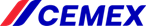 KUPNÍ SMLOUVAQUO-366591-B5S7S4/0-celoročníuzavřená podle § 2079 Občanského zákoníku (zákona č. 89/2012 Sb.) A 7/2024PŘEDMĚT SMLOUVYPředmětem této smlouvy je závazek prodávajícího dodat kupujícímu movitou věc - zboží dle níže uvedené specifikace (dále jen "zboží") a převést na něho vlastnické právo ke zboží a závazek kupujícího zboží převzít a zaplatit kupní cenu. Dále je předmětem této smlouvy závazek prodávajícího poskytnout kupujícímu některé, dále v textu smlouvy přesně specifikované, služby spojené s dodávkou zboží a závazek kupujícího poskytnuté služby převzít a zaplatit cenu za poskytnutí těchto služeb.Dodávky zboží budou realizovány ze závodu prodávajícího:Betonárna Otrokovice N601Kunovice (N604)Valašské Klobouky (N607)Uherský Brod (N608)Zlín (N611)V případě realizace dodávky zboží a/nebo služeb závodu prodávajícího, který není výslovně uveden v této smlouvě, bude tato dodávka kupujícímu účtována dle aktuálně platného ceníku prodávajícího. Ceníkem prodávajícího se rozumí ceník platný v den odběru zboží a/nebo služeb (dále jen „ceník“).SPECIFIKACE A CENA ZBOŽÍ A SLUŽEBTato smlouva se uzavírá na dobu určitou: od 16.01.24  do 20.12.24, tj. vztahuje se na dodávky uskutečněné prodávajícím pro kupujícího na základě této smlouvy nejpozději dne 20.12.24. Prodávající se zavazuje po dobu platnosti této smlouvy na základě objednávek kupujícího dodávat zboží a služby uvedené v tomto článku nebo v ceníku, to vše za podmínek stanovených v této smlouvě.Níže uvedené ceny zboží, včetně služeb, jsou stanoveny dohodou smluvních stran a jsou platné pro všechny závody prodávajícího uvedené v čl. I. Předmět smlouvy, není-li touto smlouvou stanoveno jinak. V případě, kdy jsou níže uvedeny slevy na skupiny zboží nebo služeb, budou ceny zboží nebo služeb účtovány po celou dobu platnosti této smlouvy vždy z ceníku.Specifikace cen zbožíNa služby a příplatky se sleva nevztahuje, není-li výslovně v této smlouvě uvedeno jinak.V případě, že na základě oboustranné dohody prodávající kupujícímu dodá zboží a/nebo služby jiného druhu, které nejsou v tomto článku výslovně uvedené, bude cena tohoto zboží a/nebo služeb účtována dle ceníku.Cena dodaného zboží se stanovuje na základě dodaného množství, druhu a sjednané ceny za m3 s připočtením příplatků vyplývajících z této smlouvy nebo příslušného ceníku. Prodávající je kdykoli oprávněn v souladu s ustanovením bodu 5.2 Všeobecných prodejních a dodacích podmínek prodávajícího (dále též jen „VPDP“) jednostranně upravit ceny uvedené v této smlouvě nebo ceníku z důvodu nárůstů cen energií, materiálových nebo jiných vstupních nákladů na výrobu zboží nebo jeho dopravu. Prodávající odešle kupujícímu písemné oznámení o změně ceny dle tohoto odstavce prostřednictvím doručovatele poštovních služeb, faxem, nebo emailem na adresu uvedenou v hlavičce této smlouvy, a to nejméně 14 dní před počátkem platnosti nových cen.V ceně zboží je započítána cena souhrnných atestů zkoušek pevnosti v tlaku v četnostech předepsaných normou ČSN EN 206+A2 a ČSN P 73 2404, zhotovených laboratoří prodávajícího. Tyto atesty budou předány kupujícímu na vyžádání a po zaplacení příslušných faktur za dodávku zboží.Výše uvedené slevy zboží jsou platné pro všechny závody prodávajícího uvedené v čI. Předmět smlouvy. Slevy na ostatní druhy zboží zde neuvedené se kalkulují dle ceníku. Platnost ceníku je časově omezena. V případě vydání nového ceníku bude kupující informován příslušným obchodním zástupcem prodávajícího a na webových stránkách https://www.cemex.cz.Dopravu na staveniště a zpět bude prodávající účtovat dle ceníku, a to podle skutečné vzdálenosti na staveniště. V sazbě za dopravu je obsažena nakládka zboží, doprava a vykládka v délce 30 minut zdarma. Na dopravu se sleva stanovená v odst. 3 tohoto článku nevztahuje. Dopravné je účtováno podle skutečně přepravovaného množství, minimální účtované množství (vytížení vozidla) je 6 m3. Pro speciální produkty (AnhyLevel, CemLevel, Compacton, Poroflow) je účtované minimální množství 4 m³.Ostatní služby a příplatky spojené s dodávkou zboží budou účtovány dle ceníku příslušného závodu prodávajícího, ze kterého je dodávka realizována, platného v den odběru zboží a/nebo služeb.10.Ceníková cena čerpadel je uvedena v ceníku.11.Všechny ceny uvedené v této smlouvě a ceníku jsou ceny bez DPH, není-li výslovně uvedeno jinak. Výši DPH bude prodávající účtovat dle platných právních předpisů.12.Zboží je nutno objednat u prodávajícího nejpozději do 12:00 hodin předcházejícího dne. Dodávky většího rozsahu (nad 50 m³) a dodávky prováděné čerpadly se objednávají minimálně 3 pracovní dny předem a dodávky na sobotu, neděli a dny pracovního klidu nejpozději v předcházející čtvrtek do 12:00 hodin. (tj. čtvrtek předchozího týdne). V případě pozdějších objednávek prodávající nemůže garantovat dodávky v požadovaném množství a čase.13.V případě pozdní objednávky dodávky zboží a/nebo souvisejících služeb, tj. objednávky učiněné po termínu uvedeném v předchozím odstavci za předpokladu, že tato objednávka byla prodávajícím řádně potvrzena, je prodávající oprávněn účtovat kupujícímu příplatek za pozdní objednávku dle platného ceníku prodávajícího.14.Pozdní zrušení objednávky (zcela či více 50 %) dodávky zboží a/nebo souvisejících služeb (tj. zrušení po 12:00 hod. předchozího pracovního dne před plánovaným započetím dodávky zboží a/nebo služeb) je prodávající oprávněn účtovat kupujícímu příplatek dle ceníku. K tomuto příplatku můžou být naúčtovány i veškeré prokazatelné náklady spojené se zrušením objednávky.PLATEBNÍ PODMÍNKYPro úhradu ceny za dodávky zboží a služeb dle této smlouvy je sjednána splatnost 30 dnů. Úhrada je provedena včas, je-li celá částka odpovídající vyúčtované ceně připsána na účet prodávajícího nejpozději v poslední den doby splatnosti.Cena za dodávku zboží a služeb bude kupujícím uhrazena na základě faktury vystavené prodávajícím. Splatnost faktury je počítána ode dne jejího vystavení. Právo fakturovat cenu za dodané zboží, dopravu, ukládání a jiné služby, vzniká prodávajícímu průběžně po dodání každé samostatné dílčí dodávky zboží a/nebo služeb. Faktura bude obsahovat soupis dodacích listů. Kupující nebo jím pověřená osoba je povinen převzetí zboží a/nebo služeb potvrdit podpisem na dodacím listu.Kupujícímu byl stanoven tzv. "kreditní limit" v maximální výši xxxxxxx Kč. Kreditním limitem se rozumí částka včetně DPH, do jejíž výše je kupující oprávněn odebírat za stanovených podmínek od prodávajícího (nebo jiné společnosti ve skupině CEMEX) jakékoliv zboží nebo služby na faktury, přičemž do kreditního limitu se započítává hodnota veškerého odebraného a dosud nezaplaceného zboží a souvisejících služeb kupujícím od prodávajícího (nebo od jiné společnosti v rámci skupiny CEMEX) bez ohledu na základě jaké konkrétní smlouvy mezi prodávajícím (nebo jinou společností skupiny CEMEX) a kupujícím byla dodávka uskutečněna, bez ohledu na druh zboží a poskytnutých služeb, splatnost faktur, či na to, zda faktura na daný odběr zboží/služeb již byla prodávajícím (nebo jinou společností ve skupině CEMEX) vystavena. V případě překročení kreditního limitu, tj. při objednávce zboží/služeb, jejichž dodávkou by byl kreditní limit překročen nebo v případě prodlení kupujícího s placením finančních závazků vůči prodávajícímu (nebo jiné společnosti ve skupině CEMEX) je prodávající oprávněn pozastavit dodávky takového zboží/služeb a další dodávky uskutečnit jen v případě platby předem nebo úhrady v hotovosti kupujícím při odběru zboží nebo služby (za předpokladu dodržení maximálního limitu hotovostních plateb stanoveného právními předpisy), nedohodnou-li se smluvní strany písemně jinak. O této skutečnosti bude kupující prodávajícím informován. Dle výslovné dohody smluvních stran nenese prodávající vůči kupujícímu žádnou odpovědnost, pokud přeruší dodávky z výše uvedených důvodů a za výše uvedených podmínek. Prodávající je oprávněn kreditní limit snížit či zcela zrušit v případě zhoršení nebo omezení platební schopnosti kupujícího. Zhoršením nebo omezením platební schopnosti se rozumí zejména zahájení insolvenčního řízení na majetek kupujícího, zahájení exekučního řízení na majetek kupujícího, prokazatelné prodlení kupujícího se zaplacením jeho finančních závazků z obchodních vztahů s prodávajícím nebo z jeho dalších obchodních, občanskoprávních, pracovněprávních nebo veřejnoprávních vztahů nebo v případě výrazného zhoršení ekonomické situace kupujícího. O snížení č zrušení kreditního limitu bude kupující prodávajícím informován. V případě zrušení kreditního limitu lze dodávky zboží a služeb uskutečnit jen v na základě vzájemné dohody při splnění stanovených podmínek. Informace o překročení limitu nebo zrušení limitu a zastavení dodávek do doby uzavření této dohody o dalším postupu bude sdělena na e-mail, adresu sídla, popř. jinou adresu, kterou kupující prokazatelně prodávajícímu sdělí. Dohoda smluvních stran o odchylném postupu oproti výše popsanému musí být uzavřena písemně – vzájemně potvrzena e-mailovou komunikací s následně uzavřeným dodatkem k této smlouvě podepsaným oběma smluvními stranami.DALŠÍ UJEDNÁNÍVzájemná práva a povinnosti smluvních stran výslovně neuvedená v textu smlouvy, Všeobecných prodejních a dodacích podmínek prodávajícího (dále též jen „VPDP“) nebo ceníku se řídí příslušnými ustanoveními Občanského zákoníku. Odchylná ustanovení uvedená v textu této smlouvy mají přednost před příslušnými ustanoveními ve VPDP nebo ceníku. VPDP i ceník jsou dostupné na webových stránkách: www.cemex.cz Kupující uzavřením této smlouvy potvrzuje, že je seznámen s obsahem VPDP i ceníku a že je považuje za součást této smlouvyPro dodávku zboží dle této smlouvy platí jako závazná technická dokumentace a normy uvedené v platném ceníku prodávajícího. Na dodávky se vztahuje prohlášení o shodě vydané prodávajícím.Prodávající je oprávněn odmítnout objednávku (kromě důvodů uvedených ve VPDP) též z důvodů nedostatečných výrobních kapacit a závažných technických či provozních důvodů.Kontaktní údaje pro objednání zboží a služeb jsou dostupné na webových stránkách: www.cemex.cz. Na základě povinnosti vyplývající z § 101 odst. 3 a 4 zákona č. 262/2006 Sb. zákoníku práce prodávající informuje kupujícího o pracovních rizicích, která mohou vzniknout na společných pracovištích vlivem činnosti prodávajícího. Příslušná rizika jsou dostupná na https://www.cemex.cz/safety-annex Kupující se zavazuje předem předat prodávajícímu informace o rizicích, která mohou vzniknout činností kupujícího na provozovně prodávajícího.Smluvní strany prohlašují, že si text této smlouvy řádně přečetly, že byla sepsána dle jejich svobodné vůle a nebyla sepsána v tísni ani za nápadně nevýhodných podmínek.Smlouva byla vyhotovena ve třech vyhotoveních, z nichž dvě obdrží prodávající a jedno kupující.Osoby oprávněné k jednání ve věcech smluvních a technických:Obchodní zástupceVŠEOBECNÉ PRODEJNÍ A DODACÍ PODMÍNKY SPOLEČNOSTI CEMEX (DÁLE JEN VPDP)Tyto VPDP upravují smluvní vztahy mezi společností CEMEX Czech Republic, s.r.o., IČ: 27892638, se sídlem Laurinova 2800/4, Stodůlky, 155 00 Praha 5, zapsanou v obchodním rejstříku vedeném Městským soudem v Praze, oddíl C, vložka 124693 (dále jen prodávající) a kupujícím. Předmětem dodávek jsou zboží a služby uvedené v ceníku a dále betonové směsi vyráběné podle specifických požadavků kupujícího (dále jen zboží). Zboží se vyrábí v betonárnách v normalizované (standardní) konzistenci podle platných norem a stavebně- technických osvědčení.Čl. I.	Rozsah platnosti a druh zboží, definice pojmůVPDP se vztahují na zboží dodávané prodávajícím, dále na dopravu, čerpání a jiné služby.VPDP jsou platné i tehdy, když se na ně prodávající v pozdějších dílčích smlouvách uzavřených na základě smlouvy rámcové výslovně neodvolá.Druhy a množství zboží jsou stanoveny ve smlouvě a podkladech, ze kterých smlouva vychází. Ustanovení a ujednání kupní smlouvy nebo smluvní objednávky jsou nadřazena těmto VPDP.Podpisem se dále ve VPDP myslí vlastnoruční podpis zachycený na papírovém podkladě či elektronickém médiu.V případě veškerých úkonů a dokumentů, jež tyto VPDP předpokládají v papírové nebo elektronické formě, se má za to, že písemná i elektronická verze těchto úkonů a dokumentů je rovnocenná a vzájemně zastupitelná.1. Smluvní vztah vzniká uzavřením kupní smlouvy mezi prodávajícím a kupujícím. Kupující a prodávající mohou uzavřít kupní smlouvu následujícími způsoby:písemným přijetím písemného návrhu na uzavření kupní smlouvy (tj. podpisem kupní smlouvy oběma smluvními stranami),písemným či elektronickým přijetím písemného či elektronického návrhu na uzavření kupní smlouvy,přijetím písemné či elektronické objednávky kupujícího prodávajícím nebo přijetím písemné či elektronické cenové nabídky prodávajícího kupujícím,odběrem zboží kupujícím.Pokud došlo k uzavření kupní smlouvy jinak, než stanoví písm. a), je prodávající oprávněn zaslat kupujícímu následně písemný návrh kupní smlouvy. Takto zaslaný písemný návrh se považuje za potvrzení uzavřené kupní smlouvy ve smyslu § 1757 odst. 2 občanského zákoníku.Veškeré objednávky denních dodávek zboží nad 200 m3, vč. jejich změn a rušení, je kupující povinen činit kromě telefonické domluvy také písemnou formou; případně prostřednictvím aplikace CEMEX GO. Za dodržení písemné formy se považuje též zaslání e-mailu na e-mailovou adresu příslušné betonárny uvedené v ceníku prodávajícího. Každá takováto objednávka je pro prodávajícího závazná až jejím písemným potvrzením prodávajícím.Prodávající je před uzavřením kupní smlouvy prodávajícímu oprávněn požadovat od kupujícího aktuální výpis z obchodního nebo živnostenského rejstříku a potvrzení o registraci k DPH. Prodávající je od kupujícího oprávněn požadovat rovněž rozvahu a výkaz zisků a ztrát, popř. daňové přiznání za předchozí období, pokud nebyly zveřejněny zákonem určeným způsobem.Jakoukoliv změnu identifikačních údajů a jiných údajů důležitých pro smluvní vztah, které nastanou po dobu účinnosti smlouvy, je kupující povinen neprodleně oznámit prodávajícímu.Kupující nese odpovědnost za neúplné nebo chybně poskytnuté údaje, případně za chybný přenos údajů o zakázce elektronickými médii (např. tel., fax, e-mail apod.). Pokud jsou údaje dodané kupujícím neúplné, nepřesné nebo nepravdivé, je prodávající oprávněn odmítnout či přerušit plnění a od uzavřeného smluvního vztahu odstoupit, přičemž kupujícímu nevznikají vůči prodávajícímu žádné nároky, vyjma bodu 6. tohoto článku.Při odstoupení od smlouvy má kupující nárok na náhradu škody jen tehdy, dopustí-li se prodávající úmyslného porušení povinnosti nebo vědomé nedbalosti.Složení prodávajícím dodávaného zboží je obchodním tajemstvím prodávajícího. Prodávající může sdělit kupujícímu na základě žádosti složení zboží, avšak výlučně na základě uzavřené dohody o mlčenlivosti uzavřené mezi prodávajícím a kupujícím.      Čl. III. Dodání zbožíDodací lhůty se určují podle požadavků kupujícího a možností prodávajícího. Kupující se musí s prodávajícím dohodnout na specifikaci množství, zboží a služeb.Místem plnění je – místo určené kupujícím u zboží dopravovaného prodávajícím, – provozovna prodávajícího u zboží, jehož přepravu si zajišťuje kupující sám.Zboží je nutné objednat u prodávajícího nejpozději do 12:00 hod. předcházejícího pracovního dne. Dodávky většího rozsahu (nad 50 m3) a dodávky prováděné čerpadly se objednávají minimálně tři pracovní dny předem a dodávky na sobotu, neděli a dny pracovního klidu nejpozději v předcházející čtvrtek do 12:00 hod. V případě pozdějších objednávek prodávající nemůže garantovat dodávky v požadovaném množství a čase.V případě pozdní objednávky betonáže, tj. objednávky učiněné po 12:00 hod. předešlého pracovního dne před termínem požadované dodávky zboží, která byla prodávajícím řádně potvrzena, je prodávající oprávněn účtovat kupujícímu příplatek za pozdní objednávku podle platného ceníku prodávajícího.V případě změny objednávky spočívající ve snížení objednaného množství zboží o více než 50 % oproti prodávajícím již potvrzené objednávce je prodávající oprávněn kupujícímu účtovat poplatek podle platného ceníku prodávajícího.Ke každé dodávce zboží vystavuje prodávající dodací list v papírové či elektronické formě, který musí obsahovat zejména následující údaje:označení kupujícího a místo přejímky zboží,množství dodaného zboží v m3 nebo tunách,druh a třída betonu, druh a třída cementu, druh přísad,datum a čas zamíchání betonové směsi nebo speciálního produktu,použitý dopravní prostředek, RZ a jméno řidiče, •	čas příjezdu na místo přejímky a čas ukončení přejímky.Řádně dodané zboží a poskytnuté služby je kupující povinen převzít a podpisem dodacího listu potvrdit, že dodání zboží a služeb bylo provedeno prodávajícím řádně a v souladu se specifikací. Osoba, která prohlásí, že je pracovník kupujícího a přímo odebírá zboží či služby od prodávajícího v místě plnění, potvrzuje příjem dodávky zboží a služeb uvedením svého jména a příjmení hůlkovým písmem na dodacím listu s připojením vlastnoručního podpisu a je považována ve smyslu občanského zákoníku jako určený zmocněnec kupujícího. Kupujícím takto potvrzené dodací listy a výkazy výkonů čerpadel se považují za nesporné a jsou podkladem pro fakturaci. Pokud kupující požaduje přebírání zboží či služeb pouze stanovenými osobami, je povinen jejich seznam prokazatelně doručit prodávajícímu nejpozději při dodávce zboží a služeb a zajistit přítomnost osoby určené k převzetí dodávky v místě plnění v dohodnutém čase, jinak odpovídá prodávajícímu za škodu. Pro stanovení množství dodaného zboží, které bude prodávajícím fakturováno, je rozhodující údaj o množství uvedeném v dodacím listu. Případně uplatněný rozdíl v množství dodaného zboží musí být prodávajícímu po dodání zboží oznámen a doložen, a to nejpozději v den dodávky. V opačném případě nelze k reklamaci v množství přihlédnout. Odchylka v množství v rámci stanovené tolerance ±3 % je považována za řádné splnění dodávky.Plán plnění dodávky se upřesňuje písemně, ústně, telefonicky nebo prostřednictvím aplikace CEMEX GO. K zakázkám objednaným na dobu dodání po 18:00 hod. ve všední den a kdykoliv v sobotu, neděli a ve dnech pracovního klidu je prodávající oprávněn účtovat smluvní příplatky.Dohodnutými dodávkami a lhůtami není prodávající vázán v případech, dojdeli k výlukám v závodě prodávajícího nebo v podniku, který pro prodávajícího pracuje, při výpadku energie, dodávky vody, neprůjezdnosti dopravních komunikací, úředního příkazu, a nesplnění dodávek prodávajícímu od dodavatelů, pokud je prodávající nemohl předpovídat a nedalo se jim předejít, v případě nepředvídatelné poruchy výrobního a dopravního zařízení prodávajícího a taktéž v případě vyšší moci tj. např. v případě klesne-li venkovní teplota pod –5 °C nebo dojde-li k ovlivnění výroby a poskytovaných služeb jinými nestandardními klimatickými podmínkami a povětrnostními vlivy (síla větru, abnormální srážky, bouře, blesky apod.). V těchto uvedených případech se dodací lhůta prodlužuje o dobu, po kterou překážky trvaly, a nelze od prodávajícího požadovat náhradu škody a smlouvou požadované odškodné (pokutu), ledaže by došlo ze strany prodávajícího k záměrnému nebo nedbalému jednání. Jestliže uvedené okolnosti ovlivní či znemožní výkon nebo dodávku, je prodávající zproštěn plnění.Kupující je oprávněn zrušit potvrzenou objednávku nejpozději ve 12:00 hod. pracovního dne předcházejícího před sjednaným dnem dodání. V případě plánovaného použití čerpadel však nejméně 24 hodin (bez soboty, neděle či dne pracovního klidu) před sjednanou dodací lhůtou. Při pozdějším zrušení objednávky je prodávající oprávněn účtovat kupujícímu poplatek stanovený v ceníku prodávajícího v sekci Služby nebo Doprava a čerpání. Prodávající je rovněž oprávněn kupujícímu účtovat veškeré další náklady, které jsou s pozdějším zrušením objednávky spojené. Ve stejné lhůtě je nutné nahlásit prodávajícímu snížení nebo zvýšení dodávaného množství zboží či přerušení odběru. Pokud se tak nestane nebo dojde k pozdnímu odvolání na cestě se nacházející dodávky, uhradí kupující dodávku v plné výši včetně případného přejezdu čerpadla nebo autodomíchávače, poplatek stanovený v ceníku prodávajícího v sekci Služby nebo Doprava a čerpání za pozdní zrušenou objednávku a veškeré další náklady, které jsou s pozdějším zrušením objednávky spojené, ať už ji odebere, nebo ne. U čerpadel je prodávající oprávněn účtovat paušální sazbu plus kilometry na stanoviště a zpět. Případné zvýšené náklady jdou rovněž k tíži kupujícího (recyklace, likvidace). Předpokládané zdržení mechanismů je kupující povinen neprodleně nahlásit prodávajícímu (dispečerovi betonárny).Při uplatnění objednávky musí kupující uvést všechny informace, které mohou ovlivnit plynulý průběh betonáže. Prodávající nezodpovídá za případné škody, které kupujícímu vzniknou vinou věcně nebo časově nepřesně specifikované objednávky. Kupující se zavazuje, že vytvoří v prostoru přejímky zboží podmínky odpovídající obecně platným předpisům, zvláště z hlediska bezpečnosti práce a ochrany zdraví. Především musí zajistit sjízdnost po dostatečně pevných příjezdových komunikacích, bezpečné a dostatečně uvolněné stanoviště pro provoz přepravních mechanismů a čerpadla. Nejsou-li tyto podmínky splněny, je prodávající oprávněn odmítnout plnění. Kupující odpovídá za škody, jež nesplněním výše uvedených podmínek vzniknou. Kupující současně zodpovídá za provedení potřebných ochranných opatření, uzavření silnic, chodníků, vypnutí elektrického napětí ve vedení, v jehož blízkosti mechanismy pracují, vyřízení potřebných výjimek a určení prostoru pro bezplatný oplach přepravníku zboží a čerpadla přímo na staveništi. Nelze-li ze strany kupujícího zajistit oplach přepravníku zboží přímo na staveništi, může prodávající účtovat kupujícímu za oplach přepravníku zboží na závodě částku 250 Kč. Případné znečištění komunikací (zejména výjezdů ze stavby), částí budov, pozemků a vodních ploch odstraní kupující na své vlastní náklady a odpovědnost. Kupující, všichni jeho zaměstnanci a další pracovníci jsou povinni v areálu betonárny prodávajícího dbát obecně platných předpisů a postupovat podle pokynů prodávajícího.Je-li místem plnění provozovna prodávajícího, zavazuje se kupující přistavit k nakládce zboží vždy pouze přepravník s prázdnou a čistou nástavbou, v opačném případě prodávající neodpovídá za škodu vzniklou v důsledku nedodržení této povinnosti.Řidiči prodávajícího nebo řidiči jím zajišťovaných přepravníků nejsou oprávněni přebírat za prodávajícího jakékoliv závazky. Dopravci prodávajícího nejsou pověřeni, oprávněni ani povinni přijímat prohlášení, která by prodávajícího nějak zavazovala (jde především o dodatečné upřesňování chybějící kubatury). Tito řidiči dále nejsou oprávněni připustit dodatečnou úpravu konzistence zboží během jízdy nebo na místě dodání. Úpravu konzistence zboží, pokud to není nutnou součástí zvláštního technologického postupu výroby a dopravy, provede pouze k tomu oprávněný pracovník kupujícího, a to na výlučnou odpovědnost kupujícího. Úprava konzistence přidáním vody je zásahem majícím vliv na konečnou kvalitu výrobku a v případě jejího přidání ztrácí kupující právo na jakoukoliv reklamaci zboží.Kupujícímu jsou k dispozici technické parametry čerpadel na všech závodech prodávajícího. V případě, že na příjezdové cestě k místu čerpání nebo přímo na místě plnění jsou podmínky, které neodpovídají technickým parametrům objednaného čerpadla, jdou případně vzniklé škody a náklady k tíži kupujícího.Objednané zboží vrácené kupujícím zpět na betonárnu nikoli z důvodu na straně prodávajícího bude v důsledku zvýšených nákladů na recyklaci vráceného zboží účtováno kupujícímu s příplatkem podle platného ceníku.U dodávek prováděných čerpadly na beton je na žádost prodávajícího kupující povinen zajistit k čerpadlu pracovníka k navádění autodomíchávačů v případech vyšších přečerpaných objemů, v situaci, kdy je obsluha čerpadla mimo vozidlo a ovládá stroj dálkově, za snížené viditelnosti apod. Při práci čerpadla se speciálním přídavným potrubím provádějí jeho montáž pracovníci kupujícího za odborného dohledu obsluhy čerpadla. Potrubí si (na základě dohody) vyzvedne na závodě kupující před nasazením, na vlastní náklady jej odveze na staveniště a kompletní a vyčištěné jej neprodleně po ukončení betonáže vrátí na závod.      Čl. IV.    JakostProdávající odpovídá za to, že dodané zboží má v době přejímky vlastnosti vyhovující smlouvě, platným právním předpisům a technickým normám, případně podnikovým nebo stavebně-technickým osvědčením. Ověřování jakosti se provádí podle platných norem prokázáním shody vlastností s jejich požadavky. Kontrolní vzorky zboží se odebírají na betonárně. Na zboží prodávajícího je vydáno prohlášení o shodě ve smyslu zákona č. 22/1997 Sb. ve znění pozdějších předpisů a v souladu s platným nařízením vlády.Při výrobě směsi podle návrhu receptury kupujícího ručí prodávající pouze za objednané složení a odborné promísení.Zprávy o výsledcích kontroly shody jsou uloženy na betonárně prodávajícího. Požaduje-li kupující hodnocení shody odlišné od technických norem a kontrolních zkoušek pevnosti prodávajícího, musí tento požadavek sjednán v kupní smlouvě.Prodávající upozorňuje kupujícího, že zboží jím dodávané obsahuje cement a další dráždivé látky a je z tohoto důvodu zařazeno ve smyslu zákona č. 350/2011 Sb. a vyhlášky MPO č. 402/2011 Sb., do kategorie látka dráždivá. Na zboží byly vydány v souladu se zákonem bezpečnostní listy. Kupující je proto povinen seznámit s touto skutečností všechny své pracovníky, kteří přijdou do styku se zbožím prodávajícího, a dodržovat příslušná závazná bezpečnostní pravidla. Čl. V.     Cena a její splatnostVšechny ceny na dodávané zboží a služby jsou stanoveny dohodou prodávajícího s kupujícím. Pokud není stanoveno jinak, platí ceny a příplatky uvedené v ceníku příslušné betonárny, platném v době dodávky.Pro případ, že se v období mezi uzavřením smlouvy a dodávkou změní materiálové, energetické nebo jiné vstupní náklady na výrobu zboží, jeho dopravu nebo jiné služby, jejichž výši nemůže prodávající ovlivnit změnou receptur nebo organizací práce, platí za dohodnuté, že o tyto náklady bude navýšena dohodnutá kupní cena.Nárok na zaplacení kupní ceny vzniká okamžikem předání a převzetí zboží nebo služeb.Prodávající může požadovat zaplacení kupní ceny předem před dodáním zboží a služeb formou zálohy. Za případné přerušení dodávek z důvodů nedostatečné výše zálohy nenese prodávající žádnou zodpovědnost.V případě plateb v hotovosti nesmí částka zaplacená kupujícím přesáhnout zákonem stanovený denní limit pro platby v hotovosti. Veškeré platby přesahující tento zákonný limit je kupující povinen provést výhradně bezhotovostním převodem na bankovní účet prodávajícího.Splatnost daňových dokladů – faktur (dále jen faktur) prodávajícího je 14 dnů od vystavení, není-li dohodnuto písemně jinak.Prodávající bude dohodnutou cenu fakturovat podle zvyklostí používaných v tuzemské obchodní praxi. Prodávající fakturuje jednotlivé dodávky průběžně. Kupující bere na vědomí a souhlasí s tím, že přílohou faktury nebude dodací list. Faktura musí obsahovat všechny náležitosti stanovené zákonem. V případě, že faktura obsahuje nesprávné nebo neúplné údaje, je kupující oprávněn ji bez zbytečného prodlení, nejpozději však do 14 dnů od vystavení, vrátit k přepracování nebo doplnění, jinak se faktura považuje za akceptovanou a řádně vystavenou. Oprávněným vrácením faktury zaniká původní lhůta splatnosti. Nová lhůta splatnosti běží znovu ode dne vystavení opravené faktury.Kupující výslovně souhlasí s tím, aby prodávající vystavil fakturu – daňový doklad v elektronické podobě tak, jak to předpokládá ustanovení § 26 odst. 3 zákona č. 235/2004 Sb., o dani z přidané hodnoty, ve znění pozdějších předpisů. Bude-li kupující požadovat vystavení faktury v papírové podobě, je prodávající oprávněn účtovat příplatek.V případě prodlení kupujícího s úhradou faktury může prodávající účtovat úrok z prodlení ve výši 0,05 % ze dlužné částky za každý den prodlení. Prodávající je dále v případě prodlení kupujícího se zaplacením kupní ceny oprávněn vyúčtovat kupujícímu náklady vzniklé v souvislosti s vymáháním dluhu.Při prodlení s platbami ze strany kupujícího může prodávající požadovat při dalších dodávkách platby předem.Při prodlení s platbami ze strany kupujícího je prodávající oprávněn doúčtovat kupujícímu všechny poskytnuté slevy z ceníkových cen, pokud byly mezi stranami dohodnuty.V případě, že kupující nedodržuje splatnost faktur nebo bezdůvodně porušuje dohodnutá pravidla pro odběr zboží, považuje to prodávající za podstatné porušení smlouvy. V takovém případě je prodávající oprávněn k zastavení dodávek až do úplného zaplacení dlužné částky a k odstoupení od smluvního vztahu. Kupující není oprávněn započíst oproti pohledávce prodávajícího na zaplacení kupní ceny jakékoli své pohledávky. Kupující není dále oprávněn k zadržování jakýchkoliv plateb.14.V případě, že kupující vstoupí do likvidace nebo je-li s ním vedeno insolvenční nebo exekuční řízení, je prodávající oprávněn odmítnout provedení dodávky zboží či dodávku podmínit platbou předem, platbou v hotovosti při dodání zboží nebo požadovat poskytnutí dostatečného zajištění pohledávek prodávajícího vzniklých v souvislosti s dodáním zboží.      Čl. VI.   Nebezpečí škody na zbožíNebezpečí škody přechází na kupujícího v době, kdy převezme od prodávajícího zboží, nebo jestliže tak neučiní včas v době, kdy mu prodávající umožní nakládat se zbožím a kupující poruší smlouvu tím, že zboží nepřevezme.V případě, že zboží je dodáváno dopravcem kupujícího, přechází na kupujícího nebezpečí škody na zboží jeho předáním tomuto dopravci.Škoda na zboží, jež vznikla po přechodu jejího nebezpečí na kupujícího, nemá vliv na jeho povinnost zaplatit kupní cenu, ledaže ke škodě na zboží došlo v důsledku porušení povinností prodávajícího.Kupující je povinen zboží zkontrolovat ihned po předání a převzetí deklarovaného druhu na dodacím listě prodávajícího (u vlastního odvozu je místem předání provozovna prodávajícího) a uplatnit veškeré námitky proti množství a vizuálně zjistitelné kvalitě, zvláště pak konzistenci, zrnitosti a promísení dodávaného zboží. Ústní nebo telefonické výtky musejí být neprodleně potvrzeny doporučeným dopisem adresovaným na adresu prodávajícího. K reklamaci na kvalitu dodávky musí být vždy přizván technolog prodávajícího.Později mohou být reklamovány pouze skryté závady, které nemohly být zjištěny při předání a převzetí, a to pouze písemně. Reklamace, která nebyla podána včas, písemně nebo po formální stránce správně, má za následek ztrátu odpovědnosti prodávajícího z vad zboží. Vady zjištěné až na základě kontrolních zkoušek pevnosti a dalších zkoušek, musejí být reklamovány písemně nejpozději do šesti měsíců od splnění dodávky. Po této době odpovědnost prodávajícího za vady zaniká.Reklamace na kvalitativní nedostatky mohou být podány jen za předpokladu, že ihned po dodání zboží jsou za přítomnosti pověřené osoby prodávajícího zhotoveny zkušební vzorky. Přítomnost pověřené osoby prodávajícího je nezbytná i u informativních odběrů vzorků zboží z výroben prodávajícího a zhotovování zkušebních těles kupujícím. Pro zhotovení zkušebních těles platí příslušné normy a předpisy a tyto vzorky mohou být uznány pouze za předpokladu jejich správného zhotovení. Kupující je povinen předat zkušební vzorky ihned po zhotovení autorizované (akreditované) zkušebně, kde se uloží a přezkoušejí. Náklady spojené s oprávněnou reklamací nese prodávající, náklady spojené s reklamací, která nebyla oprávněná, nese kupující.Kupující není oprávněn bez předchozího písemného souhlasu prodávajícího až do konečného vyřízení reklamace odstranit reklamovanou dodávku zboží a je povinen umožnit prodávajícímu odběr nových vzorků. V případě porušení této povinnosti nemůže být reklamace uznána.      Čl. VIII. Nároky z vad zboží1. Je-li dodáním zboží s vadami porušena smlouva podstatným způsobem podle ustanovení § 2106 občanského zákoníku, může kupující:požadovat odstranění vad dodáním náhradního bezvadného zboží, •	požadovat přiměřenou slevu z kupní ceny,odstoupit od smlouvy.Volba mezi nároky uvedenými v odst. 1 náleží kupujícímu tehdy, oznámí-li ji prodávajícímu ve včas zaslaném oznámení vad nebo bez zbytečného odkladu po tomto oznámení. Uplatněný nárok nemůže kupující měnit bez souhlasu prodávajícího.Neoznámí-li kupující volbu svého nároku, má nárok z vad zboží jako při nepodstatném porušení smlouvy podle § 2107 občanského zákoníku.Je-li dodáním zboží s vadami porušena smlouva nepodstatným způsobem, může kupující požadovat dodání chybějícího množství zboží nebo přiměřenou slevu z kupní ceny.Nárok na slevu z kupní ceny odpovídá rozdílu mezi hodnotou, kterou by mělo zboží bez vad, a hodnotou, kterou má zboží dodané s vadami, přičemž pro určení hodnot je rozhodující doba, v níž se mělo uskutečnit řádné plnění.Kupující může o slevu snížit kupní cenu placenou prodávajícímu. Do doby odstranění prokázaných vad dodáním chybějícího množství není kupující povinen platit část kupní ceny, jež by odpovídala jeho nároku na slevu, jestliže by vady takto nebyly odstraněny.Nároky z vad zboží se nedotýkají nároku na náhrady škody nebo smluvní pokutu.Kupující nemůže od smlouvy odstoupit, jestliže vady řádně a včas neoznámí prodávajícímu.Prodávající neodpovídá za vady zboží v těchto případech:nezajistí-li kupující v místě odběru zboží bezprostřední a kvalitní uložení, zpracování a ošetření zboží v souladu s normami,nezajistí-li kupující přepravník s prázdnou a čistou nástavbou,přidá-li se do čerstvého betonu na staveništi voda na přání kupujícího,mísí-li se dodaný beton s betonem od jiného prodávajícího,přidá-li kupující do dodaného čerstvého betonu přísady nebo příměsi bez výslovného souhlasu prodávajícího,když při odběru samotným kupujícím dojde k závadám zaviněným neodbornou dopravou, přidáním vody, přísad nebo příměsí,bylo-li zboží vyrobeno na žádost kupujícího podle jím dodané receptury,bylo-li kupujícím objednáno (specifikováno) zboží v rozporu s podmínkami pro jeho užití,kupující na staveništi použije k čerpání betonu jiné čerpadlo než čerpadlo prodávajícího, • dojde ke znehodnocení zboží tím, že kupující nezajistí řádné a včasné převzetí zboží,kupující odepře přístup technologa prodávajícího či osob prodávajícím pověřených k posouzení reklamace kvality dodávky,      Čl. IX.   BezpečnostKupující se zavazuje zajistit, že všichni jeho zaměstnanci či jiné osoby, které pro něho budou při plnění závazku podle těchto VPDP pracovat, budou v provozovně prodávajícího dodržovat pravidla bezpečnosti práce a ochrany zdraví, která jsou k dispozici na internetových stránkách http://www.cemex.cz/bezpecnost-a-ochrana-zdraví.aspx a v listinné podobě ve všech provozovnách betonáren prodávajícího. Kupující bere na vědomí a výslovně souhlasí s tím, aby prodávající z důvodu prevence a kontroly dodržování předpisů bezpečnosti práce a ochrany zdraví pořizoval ve svém areálu a prostorách obrazové snímky, případně obrazové a zvukové záznamy, a aby tyto snímky a záznamy použil k upozornění, resp. prokázání porušení předpisů bezpečnosti práce a ochrany zdraví.Na základě povinnosti vyplývající z § 101 odst. 3 a 4 zákona č. 262/2006 Sb. zákoníku práce prodávající informuje kupujícího o pracovních rizicích, která mohou vzniknout na pracovištích kupujícího vlivem činnosti prodávajícího. Příslušná rizika jsou dostupná na https://www.cemex.cz/safety-annex. Dále prodávající požaduje, aby kupující před zahájením prací předal prodávajícímu informace o rizicích, která mohou vzniknout činností kupujícího na pracovištích prodávajícího.Zjistí-li prodávající, že kupující nebo zaměstnanci kupujícího a další osoby, za které kupující odpovídá v místě plnění nebo které plní povinnosti kupujícího vyplývající ze smluvního vztahu dle těchto podmínek, porušují povinnosti v oblasti bezpečnosti a ochrany zdraví při práci nebo podmínky v místě plnění nesplňují legislativní požadavky v oblasti bezpečnosti práce, má prodávající právo vyzvat kupujícího, aby kupující zjednal nápravu. Do zjednání nápravy má prodávající právo pozastavit dodávky zboží.       Závěrečné ustanoveníPřípadné odchylky od těchto podmínek mají účinek jen tehdy, potvrdí-li je prodávající. Kupující svým podpisem na platné objednávce, na dodacím listě prodávajícího nebo ve smlouvě prohlašuje, že byl prodávajícím seznámen s platnou cenovou nabídkou, souhlasí se smluvními cenami a VPDP vydanými prodávajícím. Případné spory související s uzavřenou kupní smlouvou budou rozhodovány obecným soudem prodávajícího. Tyto VPDP jsou nedílnou součástí smlouvy, ceníku prodávajícího a odsouhlasené objednávky kupujícího ve smyslu ustanovení § 1751 a následujících občanského zákoníku, v platném znění.CEMEX Czech Republic, s.r.o.Laurinova 2800/4, 155 00 Praha 5 – StodůlkyTel.: +420 257 257 400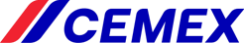 Kupující:Prodávající:Správa a údržba silnic Zlínska,K Majáku 5001 760 01 Zlín CEMEX Czech Republic, s.r.o. Laurinova 2800/4155 00 Praha 5IČ: 26913453IČ: 27892638DIČ: CZ26913453DIČ: CZ27892638Zastoupen ve věcech smluvních: Zastoupen ve věcech smluvních:Libor Lukášxxxxxxxxxxxxxxxxxxxxxxx Obchodní zástupce xxxxxxxxx Zastoupen ve věcech technických:Bank spojení: RAIFFEISENBANK A.S.Libor LukášČíslo účtu: xxxxxxxxxxxxTel: xxxxxxxxxxxxxxxxxxxxxxZapsáno u: Městský soud v Praze, oddíl C, vložka 124693(dále jen kupující)(dále jen prodávající)Množství v m3Druh zbožíPoznámkaSleva v %Smluvní cena po uplatnění slevy v Kč/m3 (bez DPH)20,00 Cementové zbožíxxx1,00 Silničníxxxx1,00 Ostatní speciální betonyxxx     Eliška Vrzalová     Eliška Vrzalová+420xxxxxxx+420xxxxxxx     Obchodní zástupce     Obchodní zástupcexxxxxxxxxxxxxxxxxxxxxxKupujícíProdávající Ve Zlíně dne 16.01.2024V Napajedlech  dne 16.01.2024............................................................................................................Libor LukášEliška Vrzalová